CORRECTIONObjectifs : Identifier les propositions : principale , relative et conjonctive.	      Analyser les propositions.	     Faire les accords nécessaires dans les groupes nominaux.Soulignez les propositions relatives et entourez les antécédents.a-Marie salue   le voisin   qui habite en face. b-Tu as remporté      une médaille   dont tu peux être fier.c-Ils trouvèrent   le coffre   où étaient entassées les pièces d’or. d-tu crois que j’ai raison.e-    Les fleurs       que tu m’as offertes sont magnifiques.f-  La personne  à laquelle appartient ce bonnet n’a pas rappelé.2-Complétez ces phrases avec les pronoms relatifs suivants :dont –auquel –qui –que –oùa-Elle allume la lampe qui est sur le bureau.b-La trousse où je range mes feutres est vert clair.c-Boris a une petite fille dont  les yeux sont verts.d-Elle envoie un mail auquel elle joint une photo.e-J’aime ce livre que tu m’as conseillé.3-Souligne chaque proposition puis indique sa nature: (proposition principale, subordonnée relative, subordonnée conjonctive) Exemple: On entendait au loin la voix du berger    qui   rappelait son chien.                   proposition principale                                         proposition subordonnée relative a-Du haut de la falaise, ils regardaient les voiliers      qui prenaient le large.                    proposition principale                                         proposition subordonnée relative b- Depuis plusieurs jours, Cyril s’est juré         qu’il gagnerait sa vie.                    proposition principale                                      proposition subordonnée conjonctive c-      Il attendait l’avion                     qui avait du retard.           proposition principale                  proposition subordonnée relative d-          Il ne voulait pas 		que vous partiez.            proposition principale                     proposition subordonnée conjonctivee-     La tempête    /  qui a pris naissance sur le nord de l’Europe   / dévaste tout sur son passage.proposition principale                  proposition subordonnée relative4- Faites l’analyse logique des phrases suivantes.Céline     a cueilli    les  framboises  /  qui    étaient   mûres. Deux verbes = deux propositions. Céline a cueilli les framboises : proposition principale.Qui étaient mûres : proposition subordonnée relative introduite par le pronom relatif : qui		      Fonction : complément de l’antécédent «  les framboises »	Alice     déclare   /  qu’  elle ne viendra   plus.Deux verbes = deux propositions Alice déclare : proposition principale.Qu’elle ne viendra plus : proposition subordonnée conjonctive introduite par la conjonction de subordination «  qu’ »5- Récrivez les phrases en changeant le nombre des mots soulignés.Le journaliste interroge la nouvelle cantatrice. Le journaliste interroge les nouvelles cantatrices.Il a trouvé un magnifique coquillage doré.Il  a trouvé  de magnifiques coquillages dorés.Nous rencontrons le travailleur  matinal.Nous rencontrons les travailleurs matinaux.Elle voulait ce tableau neuf.Elle voulait  ces tableaux  neufs.6- Récrivez les phrases en changeant le genre des mots soulignés.a-Le meilleur musicien vit au Canada.La meilleure  musicienne  vit  au Canada.b-Un jeune pâtissier dévoué vient très tôt chaque matin.Une jeune pâtissière dévouée vient très tôt chaque matin.c-Ce méchant magicien fait exploser la salle.Cette méchante magicienne fait  exploser la salle.Lisez le texte suivant L’histoire se déroule au début de la première guerre mondiale.Jeudi 30 juillet 1914Aujourd’hui, je commence enfin mon journal.J’y pense depuis longtemps mais aujourd’hui, j’ai besoin de le faire. Besoin de parler, de dire ce qui se passe autour de moi et surtout à l’intérieur de moi. Ici, tout le monde est inquiet parce qu’on croit qu’il va y avoir la guerre avec les Allemands. Papa et maman sont tendus, ils se disputent souvent. Cette inquiétude est très lourde et, justement il faut être fort, garder ses soucis pour soi, pour ne pas augmenter l’inquiétude des autres. C’est pour cela que je fais ce journal. J’ai sorti de mon tiroir le grand cahier rouge à carreaux offert par ma marraine Berthe, qui est aussi ma tante, pour ma fête, le 23 décembre. Il y dormait depuis Noël, bien au chaud et maintenant, il va être mon ami et mon confident. Eugène et Paul, mes deux frères aînés, sont trop vieux, dix-neuf et vingt et un ans. Je ne peux pas discuter avec eux, ils me traitent comme une petite fille alors que j’ai treize ans et demi, presque quatorze. Et Julien est trop petit, il a dix ans mais il est capricieux et maman lui passe tous ses caprices. Voilà, quand j’écris, il me semble que j’ai moins peur. Ce soir, tout le monde est couché, c’est le silence, et moi je suis seule avec mon cahier tout neuf. Et mon chat qui dort.Samedi 1er août 1914Le soir. Ça y est, c’est la guerre ! À 5 heures, les cloches se sont mises à sonner à toute volée, comme quand il y a le feu. Nous étions dans les champs, parce qu’en ce moment c’est la moisson. Tout le monde s’est arrêté de travailler. On s’est redressé, on a écouté. Les cloches semblaient devenues folles. Nous, les français, étions très inquiets […]Le journal d’Adèle, Paule du Bouchet, Gallimard jeunesse2. Cochez la bonne réponse. a- La narratrice est 	□ une petite fille. □ une jeune fille. □ une dame. b- Les actions racontées dans ce texte se déroulent 	□ au printemps. □ en été. □ en hiver. c- La narratrice vit 	□ en France. □ en Allemagne. □ en Chine. d- Cet extrait couvre une période de 	□ 2 jours. □ 3 jours. □ 4 jours.3. Complétez par vrai ou faux. a- Berthe est la meilleure amie de la narratrice. Fauxb- Sa tante lui a offert le cahier rouge à carreaux à Noël. Fauxc- La narratrice a seulement deux frères. Fauxd- La narratrice n’a pas d’animaux domestiques. Faux4- Dites à quoi  renvoient  les pronoms  suivants : le (l.3)le journalIls (l.13)les deux frères aînés5- Répondez aux questions suivantes :Ce texte est extrait d’un journal intime. Justifiez votre réponse. Ce texte est extrait d’un journal intime. La narratrice raconte tout  ce qu’elle pense à son journal qui est devenu son ami et son confident. Nous trouvons aussi les dates au début de chaque paragraphe. Pourquoi Adèle décide d’écrire sur son journal?Adèle décide d’écrire sur son journal pour dire ce qui se passe autour d’elle et surtout à l’intérieur d’elle  et pour  garder ses soucis pour elle afin de ne pas augmenter l’inquiétude.De combien de personnes est composée la famille d’Adèle? Nommez-les.La famille d’Adèle est composée de 6 personnes : la mère, le père, trois garçons : Eugène, Paul, Julien   et une fille : Adèle.Quand est-ce que la guerre a –t-elle commencée? Relevez l’expression qui le prouve.La guerre a commencé le samedi 1er août 1914 vers le soir. L’expression qui le prouve est : « Le soir. Ça y est, c’est la guerre ! À 5 heures, les cloches se sont mises à sonner à toute volée, comme quand il y a le feu. » Qu’ont fait les gens quand ils ont entendu les cloches?Les gens se sont  arrêtés de travailler, ils se sont redressés et ils ont écouté. Quel sentiment ressentent les Français avant et après le commencement de la guerre? Relevez les mots et les expressions qui le prouvent. Les Français ressentent l’inquiétude. Les expressions qui le prouvent sont : «  Ici, tout le monde est inquiet parce qu’on croit qu’il va y avoir la guerre avec les   Allemands. Papa et maman sont tendus, ils se disputent souvent. » « Nous, les français, étions très inquiets. »  Grammaire : L’adjectif qualificatif : épithète ou attributVisionne la vidéo en ouvrant les liens suivants :https://www.youtube.com/watch?v=4UfacQkDiD4L’attribut : https://www.youtube.com/watch?v=ljand9oyxFICours : L’adjectif qualificatif est un nom qui sert à caractériser une personne, un animal ou une chose. Exemple : La terre est ronde. (ronde est un adjectif qualificatif) 	      Voici un homme heureux. (heureux est un adjectif qualificatif) 
L’adjectif qualificatif est variable. Il s’accorde avec le genre et le nombre du nom qu’il qualifie. Exemple : Une magnifique rose. (féminin singulier)      Deux magnifiques roses. (féminin pluriel) 
L’adjectif qualificatif est soit attribut soit épithète. 1- L’adjectif qualificatif est épithète du nom quand : il donne des informations sur le nom qu’il précise,il appartient à un groupe nominalet s’il peut être supprimé sans altérer le sens de la phrase.Exemple :   L’énorme voiture s’avance dans l’allée.Le mot « énorme » donne des informations sur le nom « voiture ». C’est donc un adjectif qualificatif.L’adjectif « énorme » est directement lié au nom « voiture » donc il est épithète du nom. (nature : un adjectif qualificatif / fonction : épithète du nom) Si on supprime l’adjectif on aura : La voiture s’avance dans l’allée. (la phrase a encore un sens) 2-L’adjectif qualificatif est attribut du sujet :s’il précise et donne des informations sur le sujets’il ne peut être supprimé. (La phrase n’aurait plus de sens)s’il s’accorde avec le sujet,s’il est introduit par un verbe d’état : être, paraître, sembler, demeurer, devenir, rester, avoir l’air, passer pour…Exemple : Cette voiture semble énorme.Le mot « énorme » donne des informations sur le sujet « Cette voiture ». Donc c’est un adjectif qualificatif. L’adjectif est séparer du nom qu’il qualifie par un verbe  « semble »  donc c’est un attribut du sujet. (nature :adjectif qualificatif/ fonction : attribut du sujet) Si on supprime l’adjectif « énorme », on obtient « Cette voiture semble ». La phrase n’a plus de sens.Le verbe « semble » est un verbe d’état.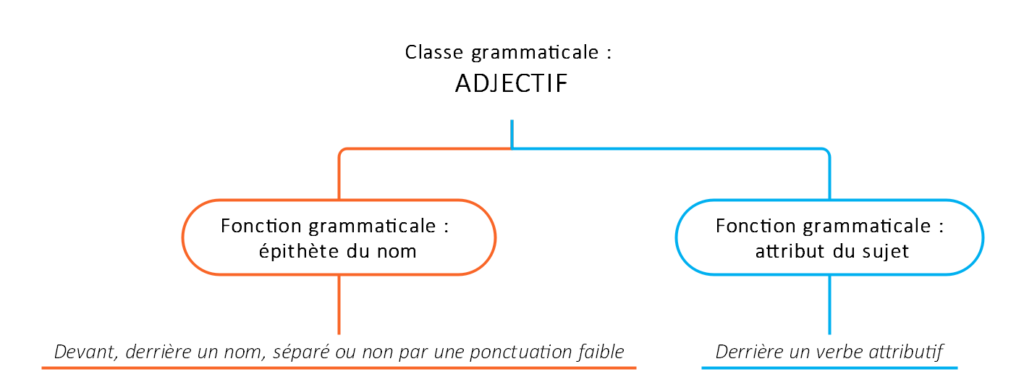 ExerciceSoulignez les adjectifs puis indiquez leurs fonctions : attribut du sujet ou épithète du nom. Je frappais, mais la maison restait sourde. Attribut du sujet. Le blé était haut et les épis jaunissaient. Attribut du sujetLe visage du docteur Lnock semblait impénétrable. Attribut du sujetIl reçut au visage la fraîcheur délicieuse. Épithète du nom.Sur les routes de montagne, les virages sont souvent dangereux. Attribut du sujetLa poupée reste immobile et demeure souriante. Attribut du sujet / Attribut du sujet Demain, avec ses amis, Martine sera fière. Attribut du sujetLe temps était devenu franchement mauvais. Attribut du sujetQuelle belle journée ! épithète du nomCes regards me semblaient pleins de tendresse. Attribut du sujetLe soleil est doux. Attribut du sujetNicolas, depuis quelque temps, me paraissait soucieux. Attribut du sujet Le beurre est rance : jette-le à la poubelle. Attribut du sujet Elle était petite, elle portait un bonnet blanc, un corsage noir et un tablier bleu. Attribut du sujet / épithète du nom / épithète du nom / épithète du nomQue ce coucher de soleil est magnifique ! c’est un véritable ravissement pour l’œil. Attribut du sujet    / épithète du nomCertaines filles deviennent méchantes quand une autre fille paraît plus heureuse. Attribut du sujet    / Attribut du sujet    CONJUGAISONLe futur simple de l’indicatifVisionne la vidéo en ouvrant le lien suivant :https://www.youtube.com/watch?v=3Fem-MUvgCU&feature=youtu.be L’emploi du futur simple:Le futur simple exprime un fait ou une action qui se déroulera plus tard, elle n’a pas encore eu lieu au moment où nous nous exprimons. Exemple : la semaine prochaine, nous partirons en vacances. La formation du futur simple :La règle générale : Infinitif + la terminaison La terminaison du futur simple : Les terminaisons du futur simple de l’indicatif sont les mêmes pour tous les verbes. Formes particulières pour le futur Remarques : Les verbes en eler et eter doublent leur consonne ou prennent un accent. Exemples : appeler : j’appellerai / acheter : j’achèterai 
Les verbes en yer changent leur y en i. Exemple : essuyer : essuierai La conjugaison des auxiliaires être et avoir : 
Exercices:Conjuguez les verbes entre parenthèses au futur simple de l’indicatif. Elles iront à la piscine après le travail. (aller) Notre prochain enfant, comment il s’appellera ? (s’appeler) Le jour et la nuit, j’attendrai toujours, ton retour... (attendre) Tu auras30 ans l’année prochaine. (avoir) Vous ne boirez pas avant de faire ces analyses. (boire)Demain, c’est nous qui conduirons les enfants à l’école. (conduire) Demain soir, je connaîtrais cette scène par cœur. (connaître) Après l’école, tu courras pour attraper le bus. (courir) L’année prochaine, je devrai me lever tous les jours à 6 heures. (devoir) Vous direz à Philippe que j’ai du retard. (dire) Je t’écrirai  chaque semaine pendant les vacances. (écrire) J’entends un bruit ! – Ce sera le chat ! (être) Qu’est-ce que tu feras si tu la vois ? (faire)Ils finiront leurs devoirs ce soir. (finir)C’est Natacha qui lira la phrase suivante. (lire) Où est-ce que vous mangerez si vous partez maintenant ? (manger) En passant, je mettrai cette lettre à la poste. (mettre) Qu’est-ce que tu offriras à Jeanne pour son anniversaire ? (offrir) Dans un an, nous parlerons très bien le français. (parler) Après l’exercice, vous pourrez vous reposer. (pouvoir) Dans un an, ils prendront la route pour faire le tour du monde ! (prendre) Vous recevrez une réponse d’ici quinze jours. (recevoir) Tu as bien regardé ? Tu sauras le refaire toi-même ? (savoir) Pour guérir, vous suivrez les conseils du médecin. (suivre) Il espère qu’elle viendra le voir à 18 heures. (venir) Il fera beau demain ? – Je ne sais pas, on verra bien. (voir) Je préfère partir à 17 heures. – Comme vous voudrez . (vouloir)Réécrivez ce texte au futur simple de l’indicatif. Cette année, Fathia a 25 ans : elle arrête de travailler, elle part de son appartement et elle va s'installer en centre-ville. Elle vend sa voiture et elle achète un vélo. Elle suit de nouvelles études, elle rencontre d'autres amis et, ensemble, ils sortent au cinéma, ils voient des expositions et ils testent de nouveaux bars où ils écoutent des concerts et boivent un peu aussi ! Moi... je ne suis pas comme elle, je reste ici mais je ne peux pas continuer mon travail. Je dois chercher un autre emploi alors j'envoie des CV dans la région et je fais des entretiens.Cette année, Fathia aura 25 ans : elle arrêtera de travailler, elle partira de son appartement et elle ira s'installer en centre-ville. Elle vendra sa voiture et elle achètera un vélo. Elle suivra de nouvelles études, elle rencontrera d'autres amis et, ensemble, ils sortiront au cinéma, ils verront des expositions et ils testeront de nouveaux bars où ils écouteront des concerts et boiront un peu aussi ! Moi... je ne serai pas comme elle, je resterai ici mais je ne pourrai pas continuer mon travail. Je devrai chercher un autre emploi alors j'enverrai des CV dans la région et je derai des entretiens.ORTHOGRAPHEL’accord dans  un groupe nominal Rappel :  Visionne la vidéo en ouvrant le lien https://www.youtube.com/watch?v=obe6H6zSOfUL’accord des adjectifs de couleurVisionne la vidéo en ouvrant les liens  https://www.youtube.com/watch?v=XkWo0Hp13dshttps://www.youtube.com/watch?v=W4LUo9-_eXYCours : Les couleurs simples : Les couleurs simples s’accordent. 
Les couleurs composées:Les couleurs composées sont invariables. Elles se composent de 2 ou 3 mots.  Brun foncé, rose tendre, bleu clair, vert forêt, bleu turquoise… Exemple : il porte des souliers jaune paille. 
Les couleurs objets sont invariables : Les exceptions : Certains couleurs objets s’accordent : Exercice :Accordez convenablement les adjectifs de couleur suivants. Marie porte des chaussures (jaune canari).Jean m’a apporté un bouquet de fleurs  (roses).Ses oreilles sont devenues toutes  (rouges)Sarah s’est fait des mèches  (bleu roi).As-tu les yeux  (marron) ?J’ai des yeux (vert foncé).Je me suis acheté une paire de boucles d’oreilles (violette).J’ai des chaussures (bleues).La nuit, tous les chats sont  (gris).Ce matin, je suis allée au marché. J'ai commencé par acheter des pommes (rouges).  Puis des poires (vert clair) qui avaient l'air délicieuses. Et pour terminer des poivrons (orange) pour faire une bonne ratatouille. En rentrant chez moi j'ai croisé une dame qui avait des drôles de chaussures (rose pâle). En arrivant dans mon jardin, j'ai vu que sur le toit aux tuiles  (marron) de ma maison il y avait une petite chatte (gris souris). Collège des Dominicaines de notre Dame de la Délivrande – Araya-Classe : CM2                                             Mars 2020 – 1ère semaineNom : ________________________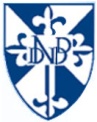 Collège des Dominicaines de notre Dame de la Délivrande – Araya-Classe : CM2                                            Mars 2020 – 2ème semaine Nom : ________________________Collège des Dominicaines de notre Dame de la Délivrande – Araya-Classe : CM2                                     Mars 2020 – 3ème semaine Nom : ________________________Collège des Dominicaines de notre Dame de la Délivrande – Araya-Classe : CM2                                  Mars 2020 – 3ème semaineNom : ________________________Les terminaisons 1er groupe 2ème groupe3ème groupe Je / j’-rai Aimerai Finirai Mettrai Tu -rasAimeras FinirasMettrasIl / elle -raAimera FiniraMettraNous -ronsAimeronsFinironsMettronsVous -rezAimerezFinirezMettrezIls / elles -ront Aimeront Finiront Mettront avoir — j'auraiêtre — je serai  aller — j'irai    cueillir — je cueilleraidevoir — je devrai    recevoir — je recevraifaire — je ferai  apercevoir — j'apercevraitenir — je tiendrai  voir — je verrai  venir — je viendraipouvoir — je pourrai 	vouloir — je voudrai 	valoir — je vaudraimourir — je mourrai 	courir — je courraisavoir — je sauraienvoyer — j'enverrai 	s'asseoir — je m'assiérai / je m’assoiraifalloir — il faudraacquérir – j’acquerraipleuvoir — il pleuvra 	Être Avoir Je Serai Aurai TuSerasAurasIl / elleSera Aura Nous SeronsAuronsVous SerezAurezIls / elles Seront Auront Féminin/ singulier Féminin/ pluriel Masculine / singulier Masculin/ pluriel BlancheblanchesBlanc BlancsBleue bleuesbleubleusVerte vertesvertvertsRouge rougesrougeRougesGrisegrisesgrisGrisBeige beigesBeige Beiges BlondeblondesblondblondsBrune brunesBrun Bruns Cerise FramboiseCrèmeOrange Citron AbricotCharbonCaféMarronIndigo OliveKakiPêche Masculin/singulierFéminin / singulierMasculin/ pluriel Féminin/ plurielRoseroseRosesRosesDoréDoréeDorés DoréesMauvemauveMauve mauvesViolet Violette VioletsViolettesFauve fauveFauvesfauves